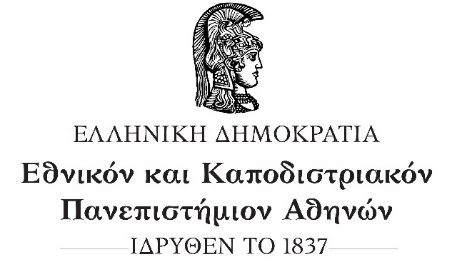 ΕΠΙΣΤΗΜΟΝΙΚΟ ΣΥΝΕΔΡΙΟΕΡΓΑΣΤΗΡΙΟ ΙΣΤΟΡΙΑΣ ΤΟΥ ΒΙΒΛΙΟΥ - ΙΑΤΡΙΚΗ ΣΧΟΛΗ ΕΚΠΑ«Νόσος και λογοτεχνία»Κεντρικό Κτήριο ΕΚΠΑ, 27-28 Μαΐου 2023Αντικείμενο του συνεδρίου είναι η διερεύνηση και η διεπιστημονική, διαθεματική προσέγγιση και ανάδειξη της νόσου ως κοινού τόπου μεταξύ της λογοτεχνίας και της ιατρικής καθώς και η ανάδειξη των συνθηκών της λογοτεχνικής παραγωγής  και πρόσληψης  της ασθένειας από την αρχαιότητα έως σήμερα. Η προσέγγιση που προτείνεται είναι ανοικτή και περιλαμβάνει την νόσο στην κοινωνική της διάσταση, στην καλλιτεχνική δημιουργία, στην ιατρική και επιστημονική σκέψη, στη θεραπεία και στην εκπαίδευση. Το συνέδριο ενδιαφέρεται ακόμη να διερευνήσει τις μεταβολές που η ψηφιακή μετάβαση επιφέρει στη λογοτεχνία και τον ρόλο του διαδικτύου και της τεχνολογίας στις σύγχρονες αναπαραστάσεις της νόσου.Ως θεματικοί άξονες προτείνονται οι ακόλουθοι:Η νόσος στην κοινωνική της διάσταση (πανδημίες, βιοπολιτική, βιοηθική, ζητήματα προσβασιμότητας)Η νόσος στην καλλιτεχνική δημιουργία (λογοτεχνία, θέατρο, κινηματογράφος) Νόσος και τεχνολογία (ΑΙ, επιστημονική φαντασία, social media, διαδίκτυο)Όταν νοσεί ο δημιουργός (σωματική / ψυχική νόσος, αυτοβιογραφικές αναπαραστάσεις, καταγραφές)Νόσος και εκπαίδευση, θεραπευτικές  χρήσεις λογοτεχνίας (ψυχιατρική, δημιουργική γραφή), η λογοτεχνία ως μέσο/ εργαλείο εκπαίδευσης και ευαισθητοποίησης φοιτητών ιατρικής/ νοσηλευτικής, υγεία, λογοτεχνία και ανθρωπιστικές αξίεςΝόσος, λογοτεχνία και τρίτη ηλικία, γηριατρική, Alzheimer και άλλες ασθένειες στη λογοτεχνία, η τρίτη ηλικία στη λογοτεχνίαΜνήμη, νόσος και λογοτεχνία (ιστορία της νόσου μέσα από τη λογοτεχνία και η λογοτεχνία ως "αρχείο" καταγραφής και περιγραφής νόσου, η ασθένεια ως αφήγηση) Νόσος και τραύμα στη λογοτεχνία, επιρροές στην ιστορική και επιστημονική σκέψηΦύλο, σεξουαλικότητα και νόσος στη λογοτεχνίαΗ λογοτεχνία ως τόπος όπου αναπαράγονται και απηχούνται επιστημονικές αντιλήψεις περί νόσου , θεραπειών κ.ο.κ., της κάθε εποχήςΕπιστημονική λογοτεχνία και εκλαϊκευμένη επιστήμη, γιατροί-λογοτέχνεςΑπώτερος στόχος του Συνεδρίου είναι να ενημερώσει το ακροατήριο τόσο σε θεωρητική - ερευνητική όσο και σε πρακτική βάση σχετικά με τους παραπάνω θεματικούς άξονες,  να υπογραμμίσει τη σημαντικότητα της αναζήτησης και αξιοποίησης των διαθεματικών, διεπιστημονικών προσεγγίσεων μέσα στη φιλολογική, ιατρική  ή εκπαιδευτική/θεραπευτική διαδικασία, και να παρέχει παραδείγματα, ιδέες και προτάσεις πρακτικών εφαρμογών.Το Συνέδριο θα πραγματοποιηθεί στο Κεντρικό Κτήριο του ΕΚΠΑ, στο Αμφιθέατρο «Άλκης Αργυριάδης», στις 27 και 28 Μαΐου, και εντάσσεται στις δράσεις του Εργαστηρίου Ιστορίας του Βιβλίου. Στο πλαίσιο του συνεδρίου θα πραγματοποιηθούν μία σειρά από παράλληλες δράσεις.Απευθύνεται σε πανεπιστημιακούς, ερευνητές, ειδικούς επιστήμονες και υποψήφιους διδάκτορες από τους χώρους της Φιλολογίας, της Ιατρικής, της Ιστορίας του Βιβλίου, της Θεατρολογίας και του Κινηματογράφου, αλλά και σε κάθε μελετητή της λογοτεχνίας και της ιατρικής σκέψης και επιστήμης.Όσοι επιθυμούν να συμμετάσχουν, παρακαλούνται να αποστείλουν συμπληρωμένοηλεκτρονικά το συνημμένο δελτίο συμμετοχής έως τις 7 Απριλίου 2023, στις ακόλουθες διευθύνσεις: bhl@theatre.uoa.gr και dsioziou@gmail.com ΕΠΙΣΤΗΜΟΝΙΚΟ ΣΥΝΕΔΡΙΟΕΡΓΑΣΤΗΡΙΟ ΙΣΤΟΡΙΑΣ ΤΟΥ ΒΙΒΛΙΟΥ - ΙΑΤΡΙΚΗ ΣΧΟΛΗ ΕΚΠΑ«Νόσος και λογοτεχνία»Κεντρικό Κτήριο ΕΚΠΑ, 26-27 Μαΐου 2023Δελτίο ΣυμμετοχήςΠαρακαλείσθε να συμπληρώσετε το συνημμένο δελτίο συμμετοχής και να το αποστείλετε, έως τις 7 Απριλίου 2023, στις ακόλουθες διευθύνσεις:ΕΙΒ  bhl@theatre.uoa.gr Δανάη Σιώζιου dsioziou@gmail.comΟΝΟΜΑΤΕΠΩΝΥΜΟΙΔΙΟΤΗΤΑΣΤΟΙΧΕΙΑ ΕΠΙΚΟΙΝΩΝΙΑΣ(τηλ., e-mail)ΤΙΤΛΟΣ ΑΝΑΚΟΙΝΩΣΗΣΠΕΡΙΛΗΨΗ (έως 300 λέξεις)ΠΕΡΙΛΗΨΗ (έως 300 λέξεις)